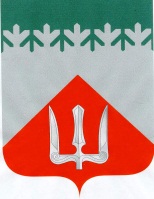 А Д М И Н И С Т Р А Ц И ЯВолховского муниципального районаЛенинградской  областиП О С Т А Н О В Л Е Н И Еот 25 марта 2022 г.                                                                                          № 822ВолховО внесении изменений в постановление администрации Волховского муниципального района № 849 от 24.03.2020  «Об утверждении муниципальной программыМО город Волхов «Развитие физической культуры и спорта в МО город Волхов»В соответствии с решениями Совета депутатов МО город Волхов Волховского муниципального района Ленинградской области  от 21.12.2021 № 40 «О бюджете муниципального образования город  Волхов  на  2022  год и на плановый период 2023 и 2024 годов» и с постановлением администрации Волховского муниципального района № 3251 от 24 ноября 2021 года «О внесении изменений в постановление администрации Волховского муниципального района от 02 сентября 2019 года № 2233 «Об утверждении порядка разработки, реализации и оценки эффективности муниципальных программ Волховского муниципального района и МО город Волхов», пп 6.1, п 1 ст.17ФЗ № 131 от 06.10.2003 «Об общих принципах организации местного самоуправления в РФ, пп 11.2, п2 ст 33 Устава МО город Волхов, п о с т а н о в л я ю:1. Внести изменения в постановление администрации Волховского муниципального района № 849 от 24.03.2020 года «Об утверждении муниципальной программы  МО город Волхов «Развитие физической культуры и спорта в МО город Волхов» изложив приложение к вышеуказанному постановлению в редакции приложения к настоящему постановлению.2. Считать утратившим силу постановление администрации Волховского муниципального района от 16 февраля 2022 года № 433 «О внесении изменений в постановление администрации Волховского муниципального района от 24.03.2020 № 849 «Об утверждении муниципальной программы МО город Волхов  «Развитие физической культуры и спорта в МО город Волхов».3.	Настоящее постановление подлежит опубликованию в  официальном периодическом печатном издании и размещению в информационно-коммуникационной сети «Интернет» на официальном сайте администрации Волховского муниципального района.4.  Настоящее постановление вступает в силу на следующий день после его официального опубликования.5.   Контроль за исполнением настоящего  постановления  возложить  на  заместителя главы администрации по социальным вопросам.  Глава администрации                                                                          А.В. Брицунисп. Ю.А. Корсак, 79-628Приложение  к  постановлению администрации Волховского муниципального района                                                                                                   от  25 марта 2022 г.  № 822Муниципальная программаМО город Волхов «Развитие физической культуры и спорта в МО город Волхов»                                                                1. ПАСПОРТмуниципальной программы МО город Волхов«Развитие  физической культуры и спорта в  МО город  Волхов»2. Общая характеристика, основные проблемы и прогноз развития сферы реализации  муниципальной программыРеализация поставленных целей и задач способствует развитию человеческого потенциала, укреплению здоровья нации и успешному выступлению спортивных сборных команд Волховского муниципального района на всероссийских и областных спортивных соревнованиях. Спорт высших достижений является неотъемлемой частью физической культуры и спорта и одним из важнейших показателей развития физической культуры и спорта.Спорт высших достижений – это часть спорта, направленная на достижение спортсменами высоких спортивных результатов на официальных всероссийских спортивных соревнованиях и областных  спортивных соревнованиях. Достижение высоких спортивных результатов  спортсменами на всероссийских и областных спортивных соревнованиях оказывают большое влияние на пропаганду здорового образа жизни и популяризацию физической культуры и спорта среди населения. Это имеет неоценимое значение для привлечения детей и подростков к занятиям спортом в детско-юношеских спортивных школах, спортивных секциях и спортивных клубах. Знаменитые спортсмены всегда являются примером для юных спортсменов и ориентиром в достижении цели – спортивного результата.Роль спорта становится не только все более заметным социальным, но и политическим фактором. Привлечение широких масс населения к занятиям физической культурой и спортом, состояние здоровья населения и успехи на международных состязаниях являются доказательством жизнеспособности и духовной силы государства, а также его военной и политической мощи.Однако в настоящее время имеется ряд проблем, влияющих на развитие физической культуры и спорта, требующих оперативного решения, в том числе:- недостаточное привлечение населения к регулярным занятиям физической культурой;- низкий охват лиц с ограниченными возможностями здоровья и инвалидов занятиями адаптивной физической культурой;- несоответствие уровня материальной базы и инфраструктуры физической культуры и спорта, а также их моральный и физический износ, задачам массового спорта в районе; - недостаточное количество профессиональных тренерских кадров;Эти проблемы вызывают ряд рисков:- снижение качества спортивной инфраструктуры в районе;- ухудшение физического развития, подготовки и здоровья населения;- снижение охвата населения, регулярно занимающегося спортом и физической культурой.3. Цели и  задачи муниципальной программыЦели муниципальной программы:1.Обеспечение возможностей гражданам систематически заниматься физической культурой и массовым спортом и вести здоровый образ жизни;2.Достижение  ведущими спортсменами  МО город Волхов высоких спортивных результатов на официальных областных, всероссийских спортивных соревнованиях3. Создание необходимой инфраструктуры, обеспечивающей право каждого на свободный доступ к физической культуре и спорту как к необходимому условию развития физических, интеллектуальных и нравственных способностей личности, право на занятия физической культурой и спортом для всех категорий граждан и групп населения города Волхова, в том числе для выполнения нормативов Всероссийского физкультурно- спортивного комплекса «Готов к труду и обороне» (ГТО).Задачи муниципальной программы:1. Развитие физической культуры и массового спорта в МО город Волхов.2. Развитие объектов физической культуры и спорта в МО город Волхов.Ожидаемые результаты реализации муниципальной программы4. Информация о проектах, мероприятиях, направленных на достижение целей проектов, и комплексах процессных мероприятийПроектная часть:1. Федеральный проект "Спорт - норма жизни"  - реализация мероприятий направленных на реализацию мероприятий по проведению капитального ремонта спортивных объектов на территории МО город Волхов, обеспечение уровня финансирования МБУС ФСЦ «Волхов», осуществляющих спортивную подготовку в соответствии с требованиями федеральных стандартов спортивной подготовки.Процессная часть:1. Комплекс процессных мероприятий "Развитие физической культуры и массового спорта в МО город Волхов"  - мероприятия направленные на обеспечение деятельности муниципальных учреждений МО город Волхов, организацию, проведение и участие в физкультурных мероприятиях и спортивных соревнования, финансовое обеспечение затрат по содержанию спортивных сооружений в целях предоставления сертификатов на занятия физической культурой и спортом, организованных спортивных групп и команд, отобранных по результатам конкурсных процедур.2. Комплекс процессных мероприятий "Реализация мероприятий по внедрению Всероссийского физкультурно-спортивного комплекса "Готов к труду и обороне" (ГТО) — мероприятия направленные на реализацию мероприятий по внедрению Всероссийского физкультурно-спортивного комплекса "Готов к труду и обороне" (ГТО).Приложение № 1 к муниципальной программе Волховского муниципального района «Развитие физической культуры и спорта в МО город Волхов»СВЕДЕНИЯо показателях (индикаторах) муниципальной программы«Развитие  физической культуры и спорта в  МО город  Волхов»» и их значенияхПриложение № 2 к муниципальной программе Волховского муниципального района «Развитие физической культуры и спорта в МО город Волхов»Порядок сбора информации и методика расчета показателей муниципальной программыСроки реализации муниципальной программы2022 — 2024 годаОтветственный исполнительпрограммыОтдел по спорту, молодежной политике администрации Волховского муниципального районаЦель муниципальной программыСоздание условий, обеспечивающих возможность здорового образа жизни граждан, систематических занятий физической культурой и спортом	Задачи программыРазвитие физической культуры и массового спорта в МО город Волхов;Развитие объектов физической культуры и спорта в МО город Волхов.Ожидаемые результаты реализациипрограммыВ  результате реализации программы планируется достичь следующих значений основных индикаторов реализации:1. Увеличение доли  населения города Волхова, систематически занимающегося физической культурой и спортом:2. Увеличение доли  населения, выполнившего нормативы испытаний ВФСК ГТО.3. Увеличение уровня обеспеченности населения спортивными сооружениями, исходя из единовременной пропускной способности объектов спорта.Проекты, реализуемые в рамках муниципальной программыФедеральный проект "Спорт - норма жизни" Финансовое обеспечение муниципальной программы - всего, в том числе по годам реализацииОбщий объем финансирования программы за весь период реализации составит 372,1 тыс. рублей:2022 г. –   60 820,0  тыс.руб.2023 г. – 100 289,4 тыс.руб.2024 г. – 211 061,6 тыс.руб.в том числеобъем финансирования за счет средств бюджета МО город Волхов  – 203 603,9 тыс. рублей:2022 г. –   58 370,4  тыс.руб.2023 г. – 63 026,0 тыс.руб.2024 г. – 76 564,5 тыс.руб.№ п/пНаименование показателя (индикатора)Наименование показателя (индикатора)Единица измеренияЗначения показателей (индикаторов)Значения показателей (индикаторов)Значения показателей (индикаторов)Значения показателей (индикаторов)Значения показателей (индикаторов)Удельный вес показателя№ п/пНаименование показателя (индикатора)Наименование показателя (индикатора)Единица измерения2020 год (базовое значение)2021 год (оценка)2022 год2023 год2024 годУдельный вес показателя12234567891Доля населения, систематически занимающегося физической культурой и спортом, в общей численности населенияплановое значение%51,054,057,050%1Доля населения, систематически занимающегося физической культурой и спортом, в общей численности населенияфактическое значение%45,546,450%2Доля населения, выполнившего нормативы испытаний (тестов) Всероссийского физкультурно-спортивного комплекса «Готов к труду и обороне» (ГТО) в общей численности населения, принявшего участие в испытаниях (тестах)плановое значение%65707530%2Доля населения, выполнившего нормативы испытаний (тестов) Всероссийского физкультурно-спортивного комплекса «Готов к труду и обороне» (ГТО) в общей численности населения, принявшего участие в испытаниях (тестах)фактическое значение%566030%3Уровень обеспеченности граждан спортивными сооружениями исходя из единовременной пропускной способности объектов спортаплановое значение%50,1650,2750,3920%3Уровень обеспеченности граждан спортивными сооружениями исходя из единовременной пропускной способности объектов спортафактическое значение%49,9450,0520%№ п/пНаименование показателяЕд. измеренияАлгоритм формирования (формула)1ЦП: Доля населения, систематически занимающегося физической культурой и спортом, в общей численности населения, %%Отчет № 1 ФК2ЦП: Доля населения, выполнившего нормативы испытаний (тестов) Всероссийского физкультурно-спортивного комплекса «Готов к труду и обороне» (ГТО) в общей численности населения, принявшего участие в испытаниях (тестах), %%Отчет № 2 ГТО3ЦП: Уровень обеспеченности населения спортивными сооружениями, исходя из единовременной пропускной способности объектов спорта, %%Отчет № 1 ФК Приложение № 3 к муниципальной программе 
Волховского муниципального района 
«Развитие физической культуры и спорта 
в МО город Волхов»№ п/пНаименование структурных элементов программыИсточники финансированияГоды реализацииВсего (тыс.руб.)Оценка расходов (тыс. руб. в ценах соответствующих лет)Оценка расходов (тыс. руб. в ценах соответствующих лет)Оценка расходов (тыс. руб. в ценах соответствующих лет)Оценка расходов (тыс. руб. в ценах соответствующих лет)Ответственный за выполнение мероприятий программы (подпрограммы)№ п/пНаименование структурных элементов программыИсточники финансированияГоды реализацииВсего (тыс.руб.)2022г.2023 г.2024г.Ответственный за выполнение мероприятий программы (подпрограммы)ИТОГО ПО ПРОГРАММЕИтого         372 171,00,060 820,0100 289,4211 061,6Отдел по спорту, молодежной политике администрации Волховского муниципального районаИТОГО ПО ПРОГРАММЕСредства бюджета МО город Волхов197 960,90,058 370,463 026,076 564,5Отдел по спорту, молодежной политике администрации Волховского муниципального районаИТОГО ПО ПРОГРАММЕСредства бюджета района5 643,01 813,31 880,11 949,6Отдел по спорту, молодежной политике администрации Волховского муниципального районаИТОГО ПО ПРОГРАММЕСредства   бюджета Ленинградской области168 567,10,0636,335 383,3132 547,5Отдел по спорту, молодежной политике администрации Волховского муниципального районаИТОГО ПО ПРОГРАММЕСредства Федерального бюджета0,00,00,00,00,0Отдел по спорту, молодежной политике администрации Волховского муниципального районаПроектная часть1.Итого расходов по проектной частиИтого         2019-2030гг.187 281,4691,639 314,8147 275,0Отдел по спорту, молодежной политике администрации Волховского муниципального района1.Итого расходов по проектной частиСредства бюджета района   2019-2030гг.18 714,355,33 931,514 727,5Отдел по спорту, молодежной политике администрации Волховского муниципального района1.Итого расходов по проектной частиСредства   бюджета Ленинградской области2019-2030гг.168 567,1636,335 383,3132 547,5Отдел по спорту, молодежной политике администрации Волховского муниципального района1.Итого расходов по проектной частиСредства Федерального бюджета2019-2030гг.0,00,00,00,0Отдел по спорту, молодежной политике администрации Волховского муниципального района1.Мероприятия, направленные на достижение целей федерального проекта "Спорт - норма жизни"Итого         2019-2030гг.185 207,60,00,038 623,7146 583,9Отдел по спорту, молодежной политике администрации Волховского муниципального района1.Мероприятия, направленные на достижение целей федерального проекта "Спорт - норма жизни"Средства бюджета МО город Волхов2019-2030гг.18 520,80,03 862,414 658,4Отдел по спорту, молодежной политике администрации Волховского муниципального района1.Мероприятия, направленные на достижение целей федерального проекта "Спорт - норма жизни"Средства   бюджета Ленинградской области2019-2030гг.166 686,834 761,3131 925,5Отдел по спорту, молодежной политике администрации Волховского муниципального района1.Мероприятия, направленные на достижение целей федерального проекта "Спорт - норма жизни"Средства Федерального бюджета2019-2030гг.0,0Отдел по спорту, молодежной политике администрации Волховского муниципального района1.1.Реализация мероприятий по проведению капитального ремонта спортивных объектовИтого         2019-2030гг.351 894,40,00,073 385,0278 509,4Отдел по спорту, молодежной политике администрации Волховского муниципального района1.1.Реализация мероприятий по проведению капитального ремонта спортивных объектовСредства бюджета района   2019-2030гг.185 207,60,038 623,7146 583,9Отдел по спорту, молодежной политике администрации Волховского муниципального района1.1.Реализация мероприятий по проведению капитального ремонта спортивных объектовСредства   бюджета Ленинградской области2019-2030гг.166 686,834 761,3131 925,5Отдел по спорту, молодежной политике администрации Волховского муниципального района1.1.Реализация мероприятий по проведению капитального ремонта спортивных объектовСредства Федерального бюджета2019-2030гг.0,0Отдел по спорту, молодежной политике администрации Волховского муниципального района2Мероприятия, направленные на достижение целей федерального проекта "Спорт - норма жизни"Итого         2019-2030гг.2 073,80,0691,6691,1691,1Отдел по спорту, молодежной политике администрации Волховского муниципального района2Мероприятия, направленные на достижение целей федерального проекта "Спорт - норма жизни"Средства бюджета МО город Волхов2019-2030гг.193,555,369,169,1Отдел по спорту, молодежной политике администрации Волховского муниципального района2Мероприятия, направленные на достижение целей федерального проекта "Спорт - норма жизни"Средства   бюджета Ленинградской области2019-2030гг.1 880,3636,3622,0622,0Отдел по спорту, молодежной политике администрации Волховского муниципального района2Мероприятия, направленные на достижение целей федерального проекта "Спорт - норма жизни"Средства Федерального бюджета2019-2030гг.0,0Отдел по спорту, молодежной политике администрации Волховского муниципального района2.1Обеспечение уровня финансирования организаций, осуществляющих спортивную подготовку в соответствии с требованиями федеральных стандартов спортивной подготовкиИтого         2019-2030гг.2 073,80,0691,6691,1691,1Отдел по спорту, молодежной политике администрации Волховского муниципального района2.1Обеспечение уровня финансирования организаций, осуществляющих спортивную подготовку в соответствии с требованиями федеральных стандартов спортивной подготовкиСредства бюджета МО город Волхов2019-2030гг.193,555,369,169,1Отдел по спорту, молодежной политике администрации Волховского муниципального района2.1Обеспечение уровня финансирования организаций, осуществляющих спортивную подготовку в соответствии с требованиями федеральных стандартов спортивной подготовкиСредства   бюджета Ленинградской области2019-2030гг.1 880,3636,3622,0622,0Отдел по спорту, молодежной политике администрации Волховского муниципального района2.1Обеспечение уровня финансирования организаций, осуществляющих спортивную подготовку в соответствии с требованиями федеральных стандартов спортивной подготовкиСредства Федерального бюджета2019-2030гг.0,0Отдел по спорту, молодежной политике администрации Волховского муниципального районаПроцессная частьИтого расходов по процессной частиИтого         2019-2030гг.184 889,660 128,460 974,663 786,6Отдел по спорту, молодежной политике администрации Волховского муниципального районаИтого расходов по процессной частиСредства бюджета МО город Волхов2019-2030гг.179 246,658 315,159 094,561 837,0Отдел по спорту, молодежной политике администрации Волховского муниципального районаИтого расходов по процессной частиСредства   бюджета Ленинградской области2019-2030гг.0,00,00,00,0Отдел по спорту, молодежной политике администрации Волховского муниципального районаИтого расходов по процессной частиСредства Федерального бюджета2019-2030гг.0,00,00,00,0Отдел по спорту, молодежной политике администрации Волховского муниципального района1.Комплекс процессных мероприятий "Развитие физической культуры и массового спорта в МО город Волхов" Итого         2019-2030гг.179 246,60,058 315,159 094,561 837,0Отдел по спорту, молодежной политике администрации Волховского муниципального района1.Комплекс процессных мероприятий "Развитие физической культуры и массового спорта в МО город Волхов" Средства бюджета МО город  Волхов2019-2030гг.179 246,658 315,159 094,561 837,0Отдел по спорту, молодежной политике администрации Волховского муниципального района1.Комплекс процессных мероприятий "Развитие физической культуры и массового спорта в МО город Волхов" Средства   бюджета Ленинградской области2019-2030гг.0,0Отдел по спорту, молодежной политике администрации Волховского муниципального района1.Комплекс процессных мероприятий "Развитие физической культуры и массового спорта в МО город Волхов" Средства Федерального бюджета2019-2030гг.0,0Отдел по спорту, молодежной политике администрации Волховского муниципального района1.1Обеспечение деятельности муниципальных учрежденийИтого         2019-2030гг.164 889,90,053 692,654 394,556 802,8Отдел по спорту, молодежной политике администрации Волховского муниципального района1.1Обеспечение деятельности муниципальных учрежденийСредства бюджета МО2019-2030гг.164 889,953 692,654 394,556 802,8Отдел по спорту, молодежной политике администрации Волховского муниципального района1.1Обеспечение деятельности муниципальных учрежденийСредства   бюджета Ленинградской области2019-2030гг.0,0Отдел по спорту, молодежной политике администрации Волховского муниципального района1.1Обеспечение деятельности муниципальных учрежденийСредства Федерального бюджета2019-2030гг.0,0Отдел по спорту, молодежной политике администрации Волховского муниципального района1.2Организация, проведение и участие в физкультурных мероприятиях и спортивных соревнованиях Итого         2019-2030гг.13 456,70,04 322,54 400,04 734,2Отдел по спорту, молодежной политике администрации Волховского муниципального района1.2Организация, проведение и участие в физкультурных мероприятиях и спортивных соревнованиях Средства бюджета МО2019-2030гг.13 456,74 322,54 400,04 734,2Отдел по спорту, молодежной политике администрации Волховского муниципального района1.2Организация, проведение и участие в физкультурных мероприятиях и спортивных соревнованиях Средства   бюджета Ленинградской области2019-2030гг.0,0Отдел по спорту, молодежной политике администрации Волховского муниципального района1.2Организация, проведение и участие в физкультурных мероприятиях и спортивных соревнованиях Средства Федерального бюджета2019-2030гг.0,0Отдел по спорту, молодежной политике администрации Волховского муниципального района1.3Финансовое обеспечение затрат по содержанию спортивных сооружений в целях предоставления сертификатов на занятия физической культурой и спортом, организованных спортивных групп и команд, отобранных по результатам конкурсных процедурИтого         2019-2030гг.900,00,0300,0300,0300,0Отдел по спорту, молодежной политике администрации Волховского муниципального района1.3Финансовое обеспечение затрат по содержанию спортивных сооружений в целях предоставления сертификатов на занятия физической культурой и спортом, организованных спортивных групп и команд, отобранных по результатам конкурсных процедурСредства бюджета МО2019-2030гг.900,0300,0300,0300,0Отдел по спорту, молодежной политике администрации Волховского муниципального района1.3Финансовое обеспечение затрат по содержанию спортивных сооружений в целях предоставления сертификатов на занятия физической культурой и спортом, организованных спортивных групп и команд, отобранных по результатам конкурсных процедурСредства   бюджета Ленинградской области2019-2030гг.0,0Отдел по спорту, молодежной политике администрации Волховского муниципального района1.3Финансовое обеспечение затрат по содержанию спортивных сооружений в целях предоставления сертификатов на занятия физической культурой и спортом, организованных спортивных групп и команд, отобранных по результатам конкурсных процедурСредства Федерального бюджета2019-2030гг.0,0Отдел по спорту, молодежной политике администрации Волховского муниципального района2Комплекс процессных мероприятий "Реализация мероприятий по внедрению Всероссийского физкультурно-спортивного комплекса "Готов к труду и обороне" (ГТО)Итого         2019-2030гг.5 643,00,01 813,31 880,11 949,6Отдел по спорту, молодежной политике администрации Волховского муниципального района2Комплекс процессных мероприятий "Реализация мероприятий по внедрению Всероссийского физкультурно-спортивного комплекса "Готов к труду и обороне" (ГТО)Средства бюджета МО2019-2030гг.Отдел по спорту, молодежной политике администрации Волховского муниципального района2Комплекс процессных мероприятий "Реализация мероприятий по внедрению Всероссийского физкультурно-спортивного комплекса "Готов к труду и обороне" (ГТО)Средства бюджета района   2019-2030гг.5 643,01 813,31 880,11 949,6Отдел по спорту, молодежной политике администрации Волховского муниципального района2Комплекс процессных мероприятий "Реализация мероприятий по внедрению Всероссийского физкультурно-спортивного комплекса "Готов к труду и обороне" (ГТО)Средства   бюджета Ленинградской области2019-2030гг.0,0Отдел по спорту, молодежной политике администрации Волховского муниципального района2Комплекс процессных мероприятий "Реализация мероприятий по внедрению Всероссийского физкультурно-спортивного комплекса "Готов к труду и обороне" (ГТО)Средства Федерального бюджета2019-2030гг.0,0Отдел по спорту, молодежной политике администрации Волховского муниципального района2.1Реализация мероприятий по внедрению Всероссийского физкультурно-спортивного комплекса "Готов к труду и обороне" (ГТО)Итого         2019-2030гг.5 643,00,01 813,31 880,11 949,6Отдел по спорту, молодежной политике администрации Волховского муниципального района2.1Реализация мероприятий по внедрению Всероссийского физкультурно-спортивного комплекса "Готов к труду и обороне" (ГТО)Средства бюджета МО2019-2030гг.Отдел по спорту, молодежной политике администрации Волховского муниципального района2.1Реализация мероприятий по внедрению Всероссийского физкультурно-спортивного комплекса "Готов к труду и обороне" (ГТО)Средства бюджета района   2019-2030гг.5 643,01 813,31 880,11 949,6Отдел по спорту, молодежной политике администрации Волховского муниципального района2.1Реализация мероприятий по внедрению Всероссийского физкультурно-спортивного комплекса "Готов к труду и обороне" (ГТО)Средства   бюджета Ленинградской области2019-2030гг.0,0Отдел по спорту, молодежной политике администрации Волховского муниципального района2.1Реализация мероприятий по внедрению Всероссийского физкультурно-спортивного комплекса "Готов к труду и обороне" (ГТО)Средства Федерального бюджета2019-2030гг.0,0Отдел по спорту, молодежной политике администрации Волховского муниципального района